Rīcības plāna (uzdevumu izpildes laika grafiks) 2016. gadam INSPIRE direktīvas ieviešanai izpilde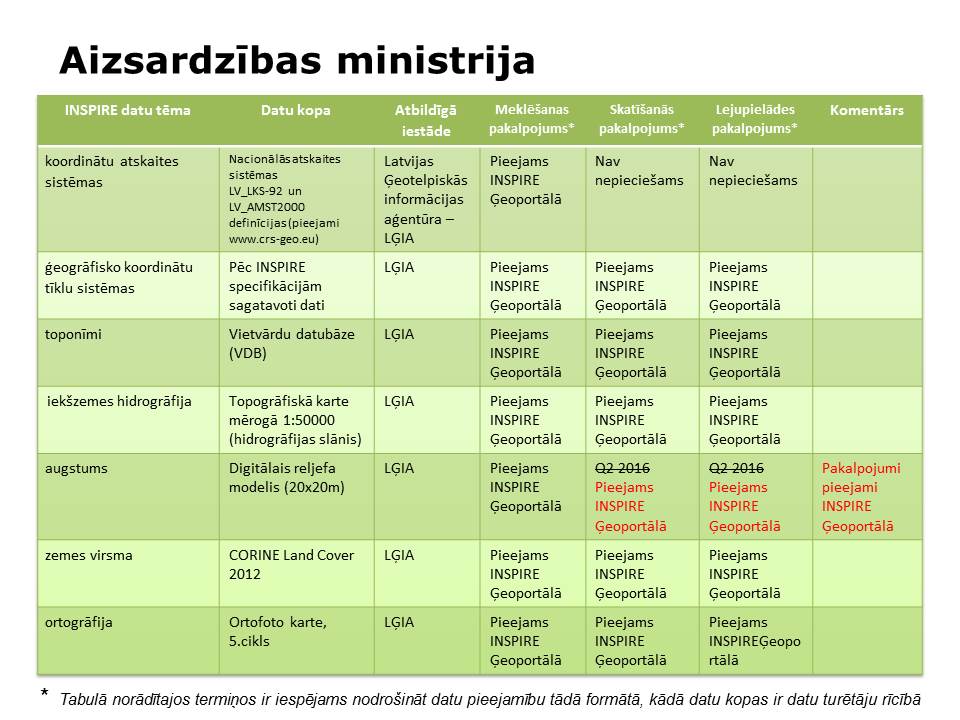 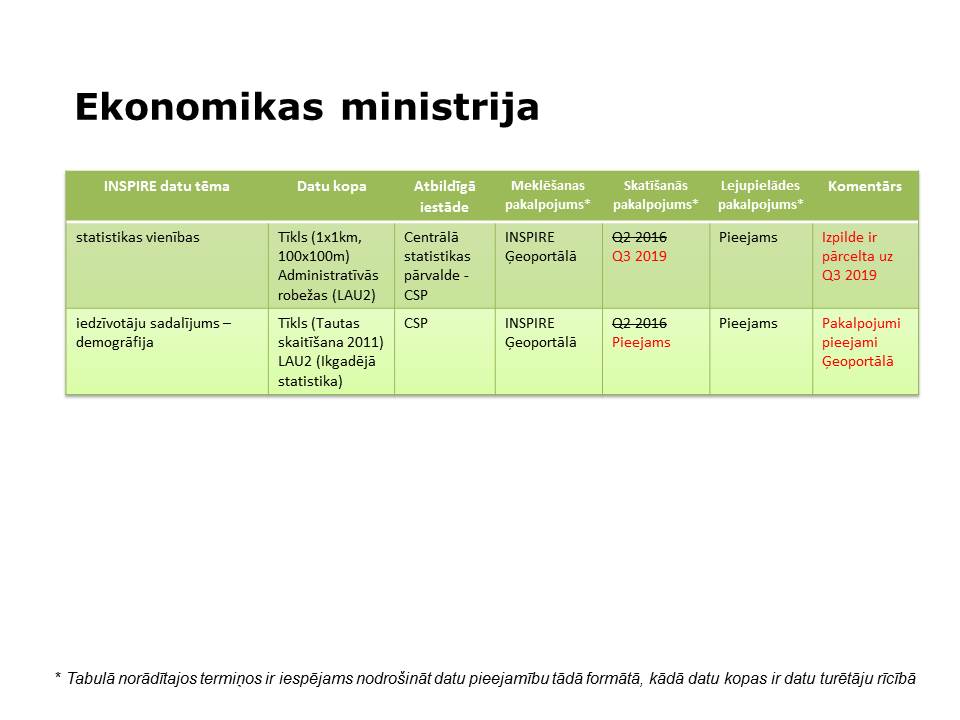 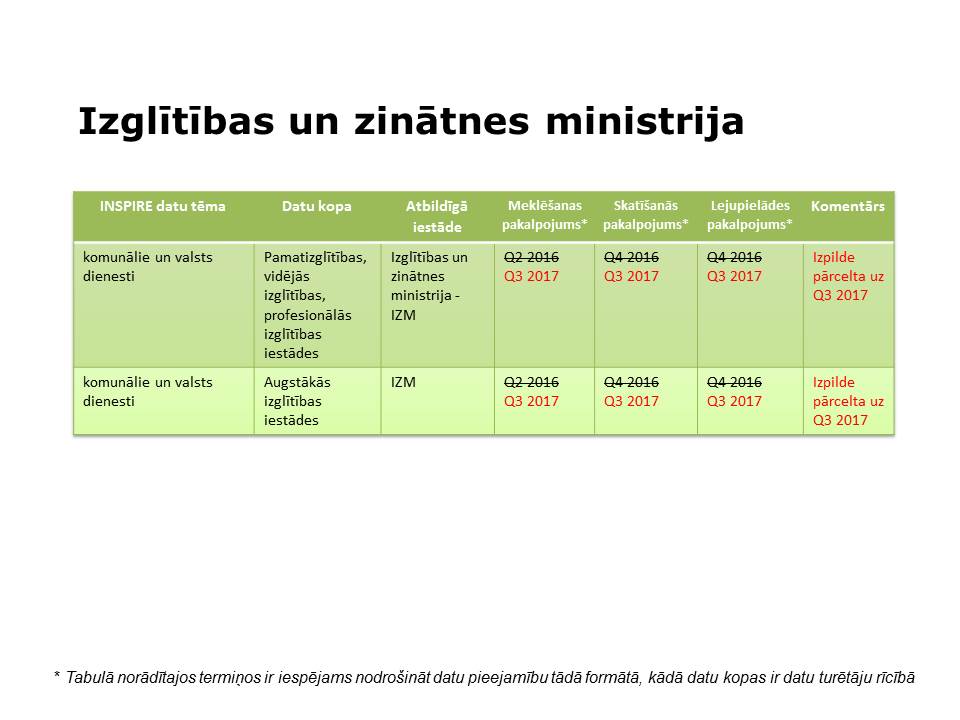 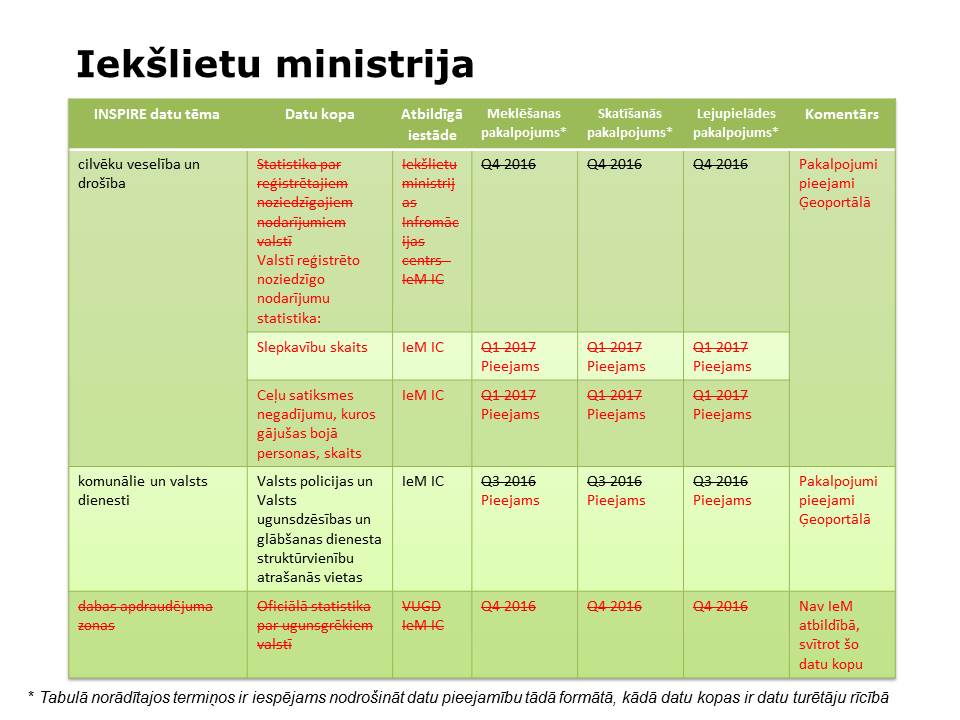 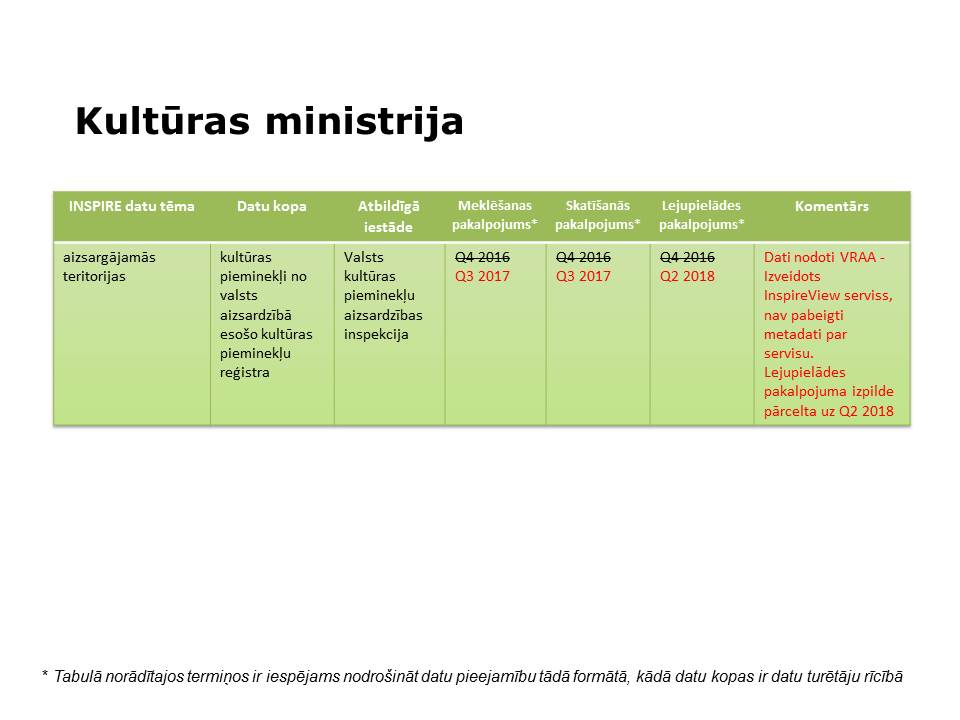 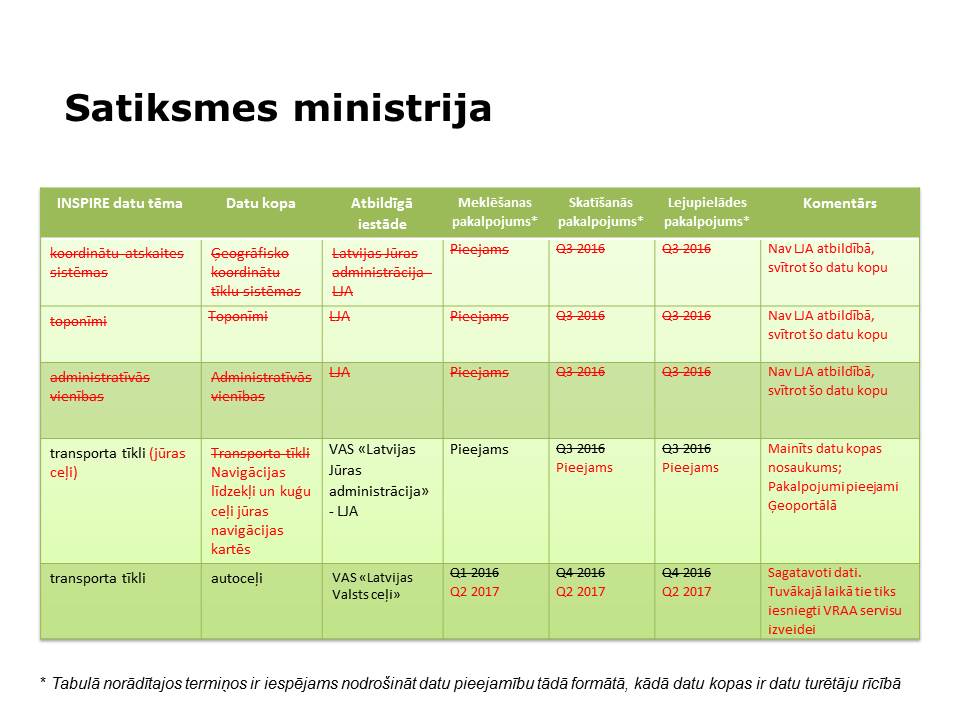 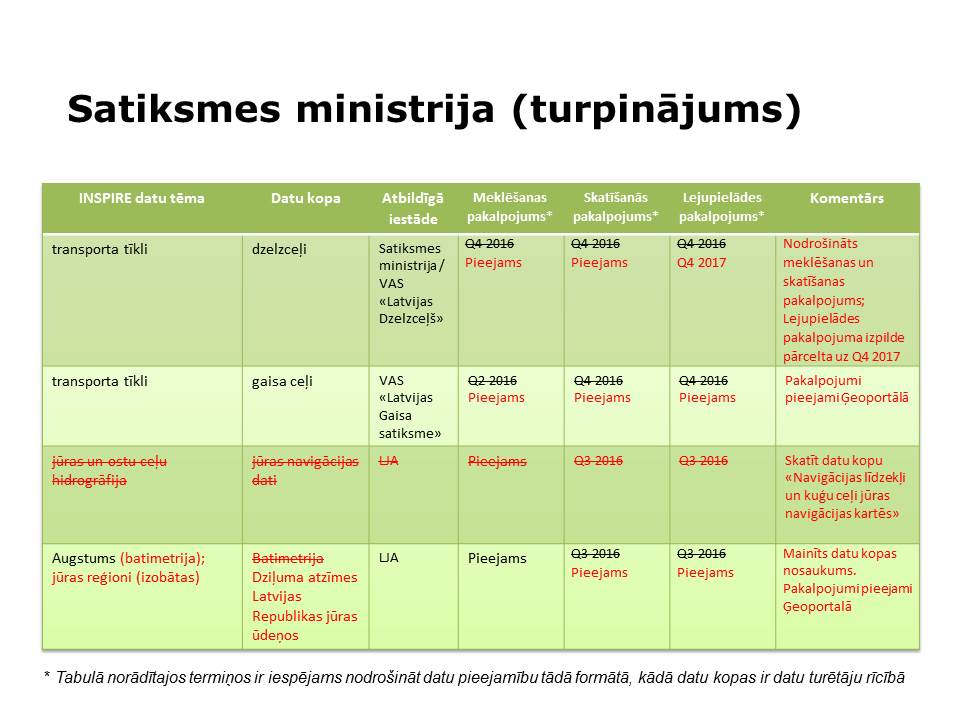 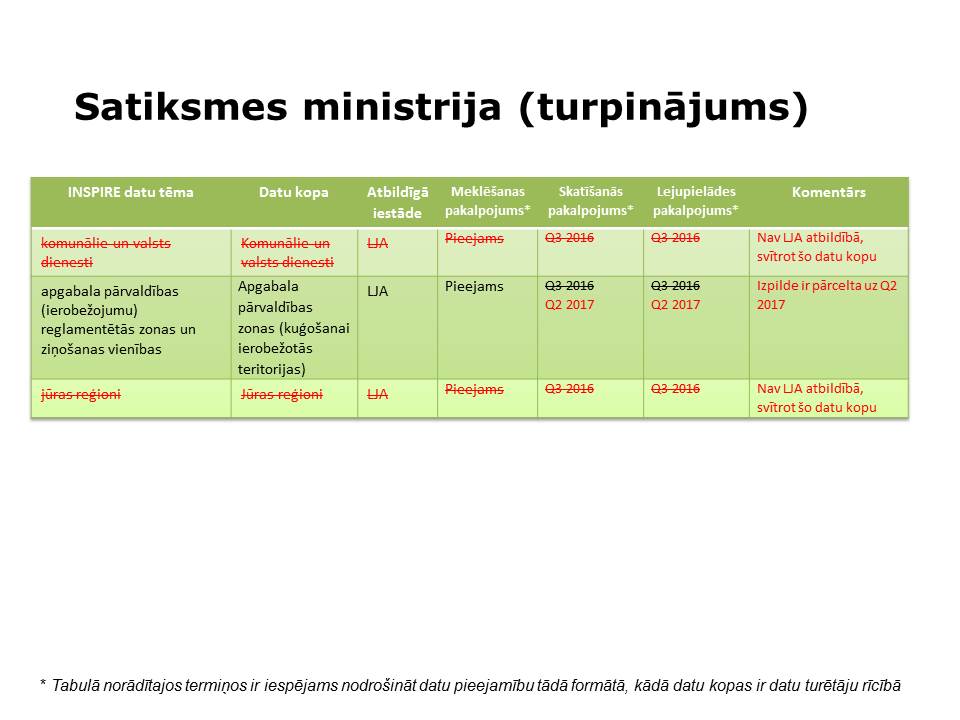 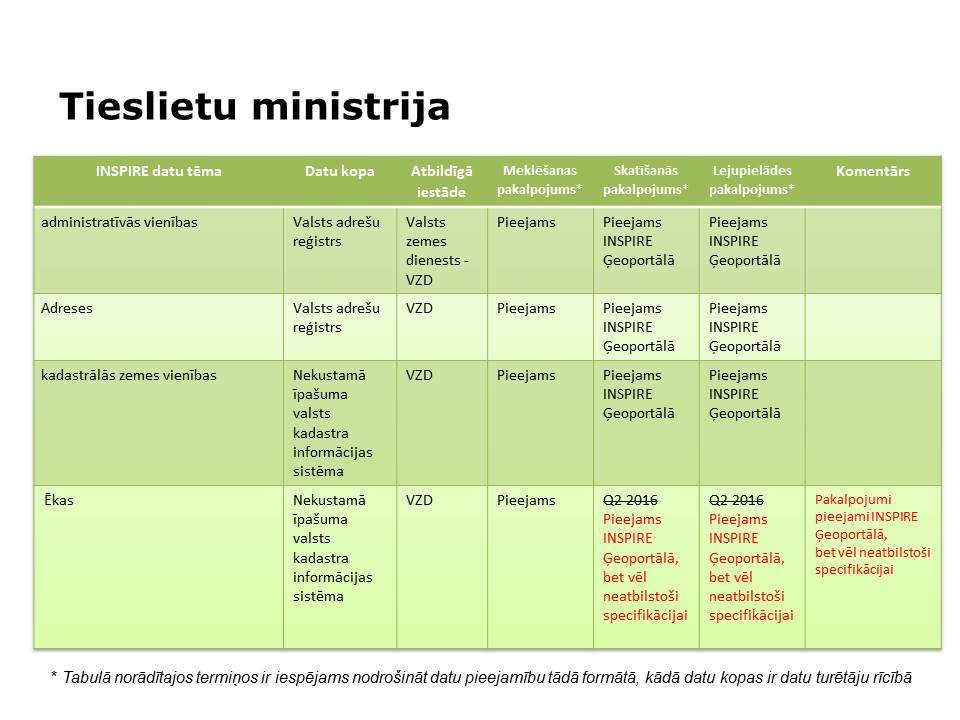 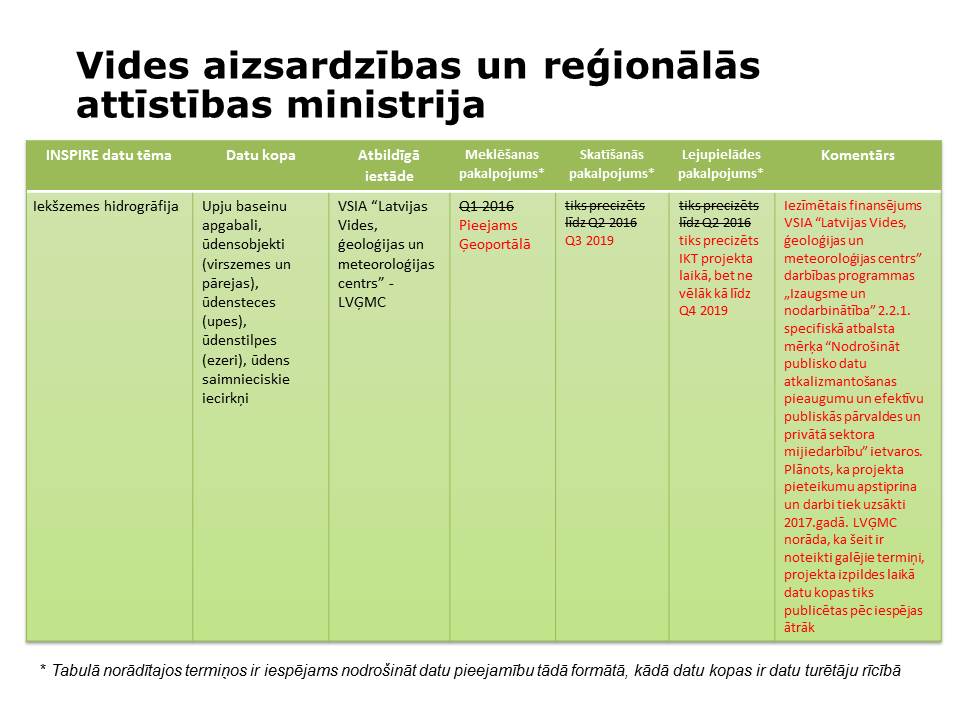 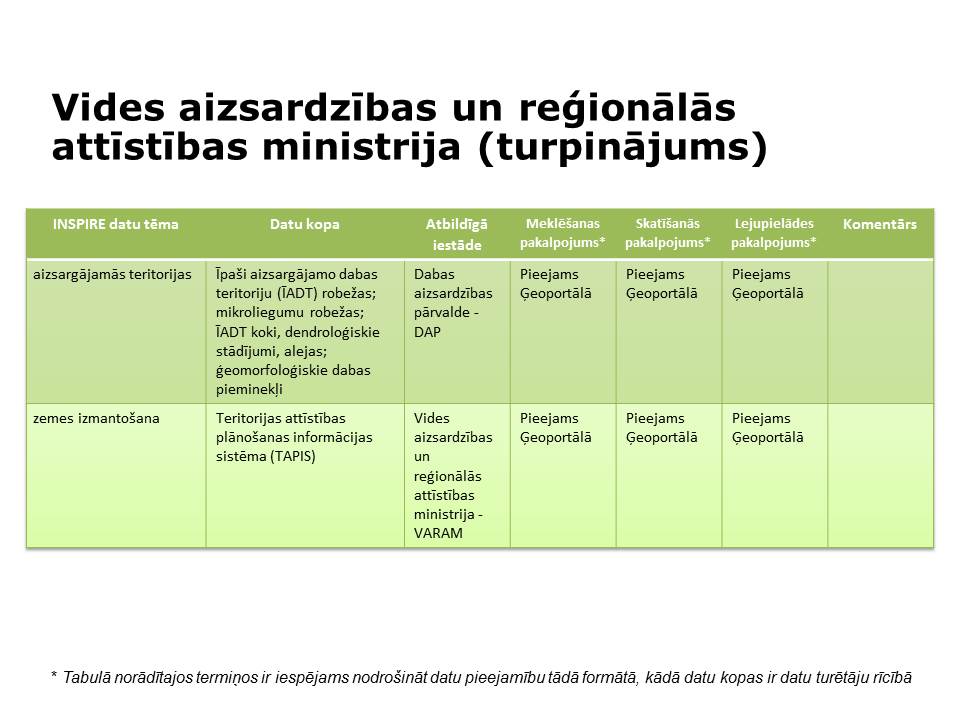 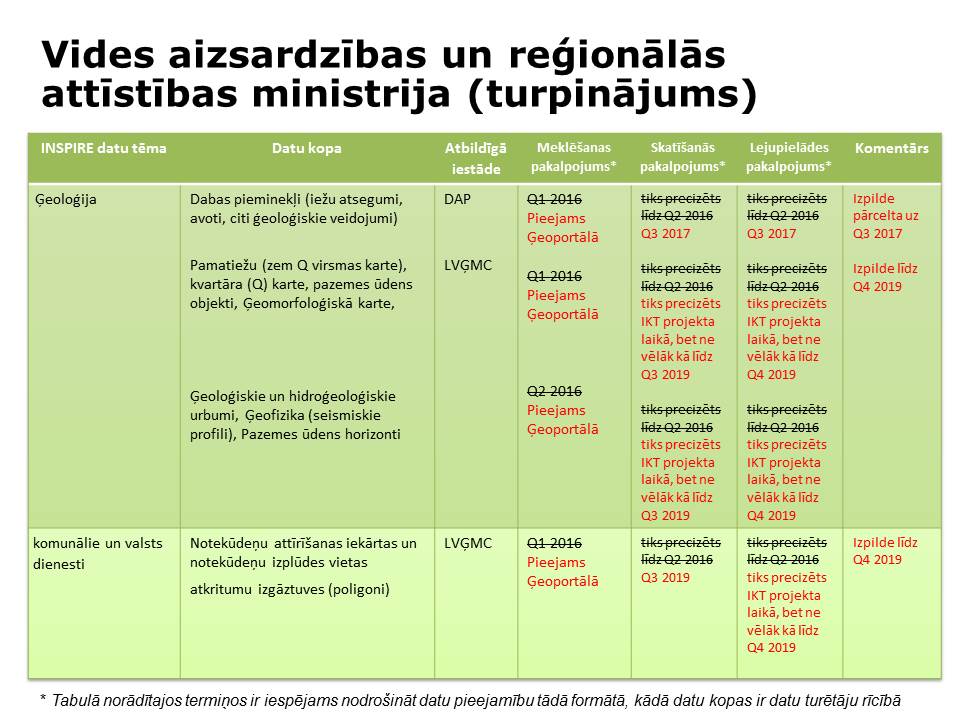 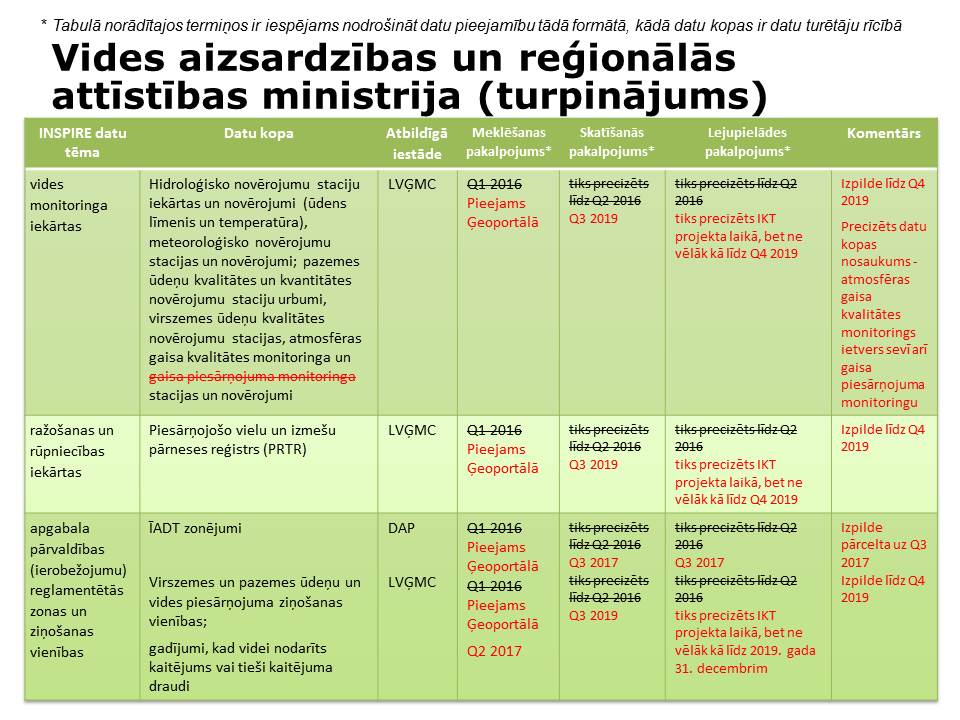 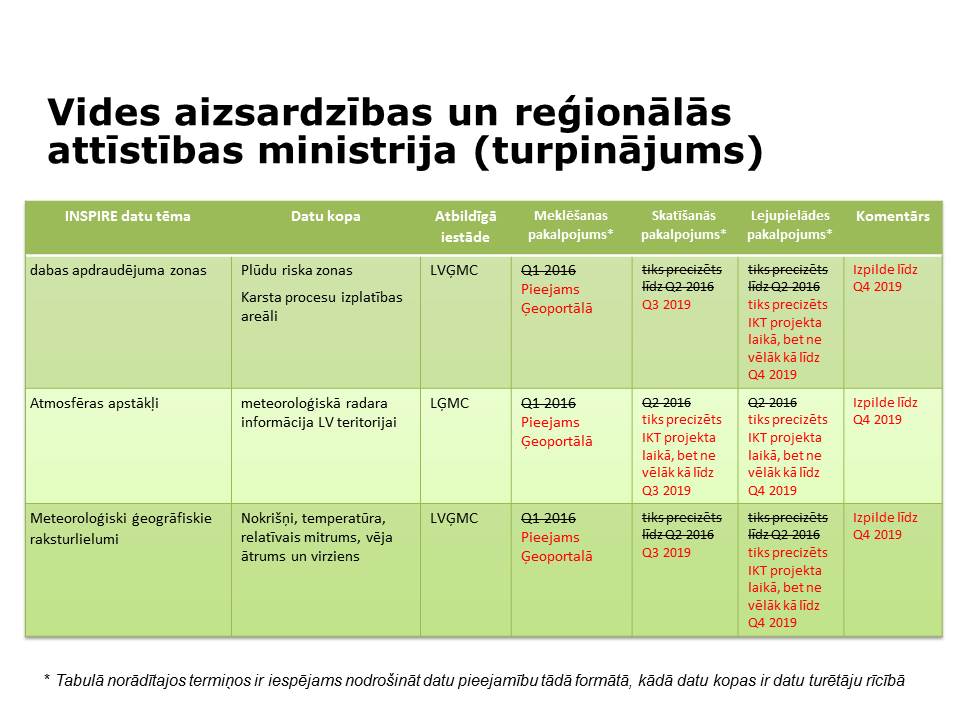 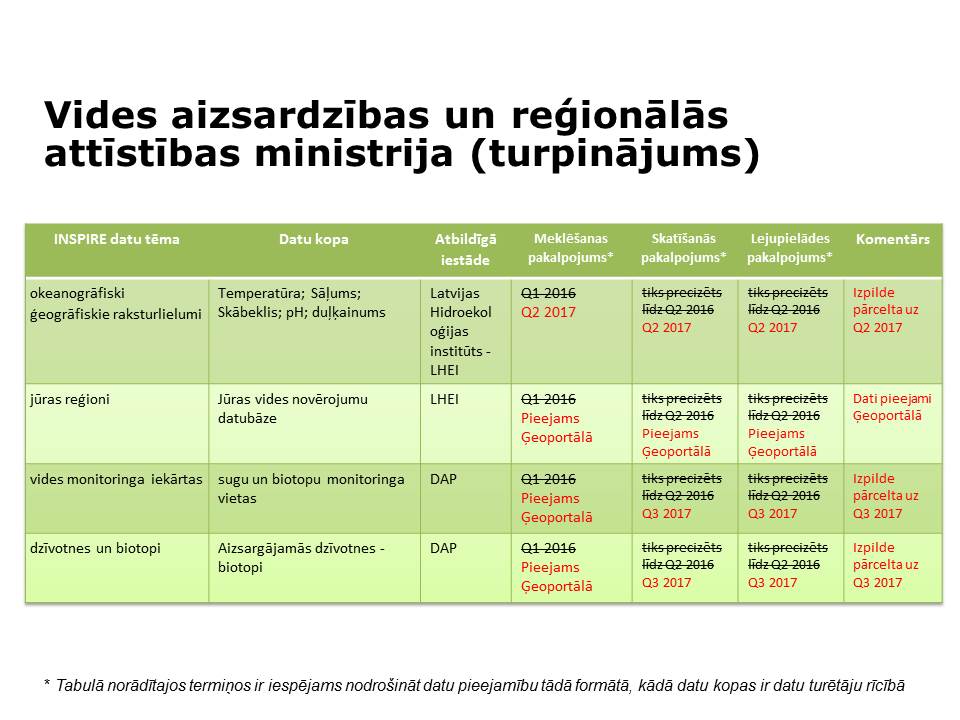 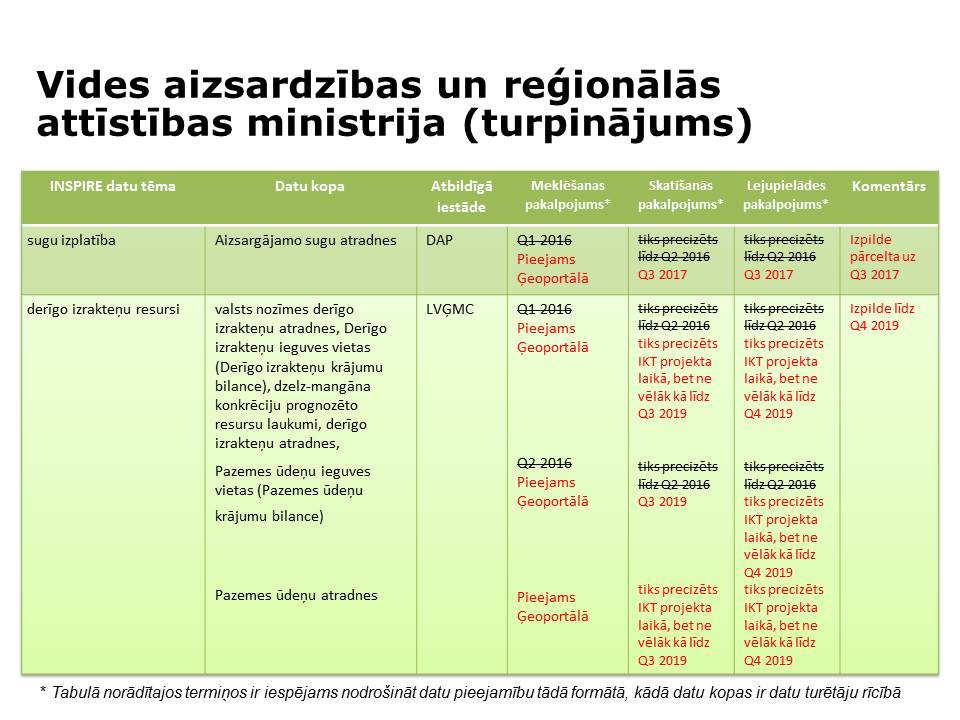 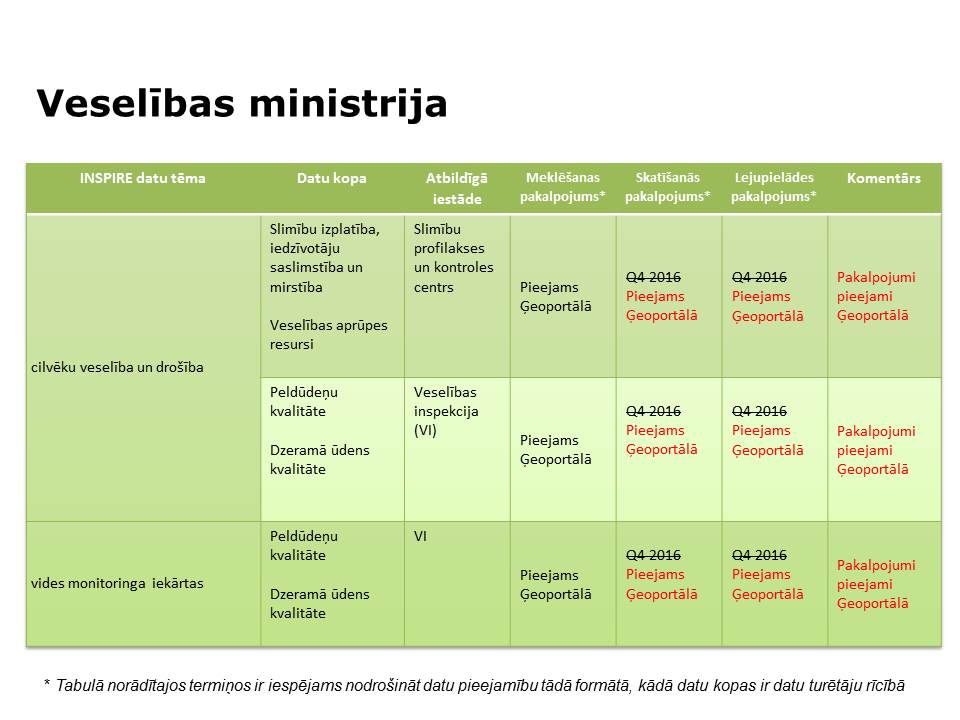 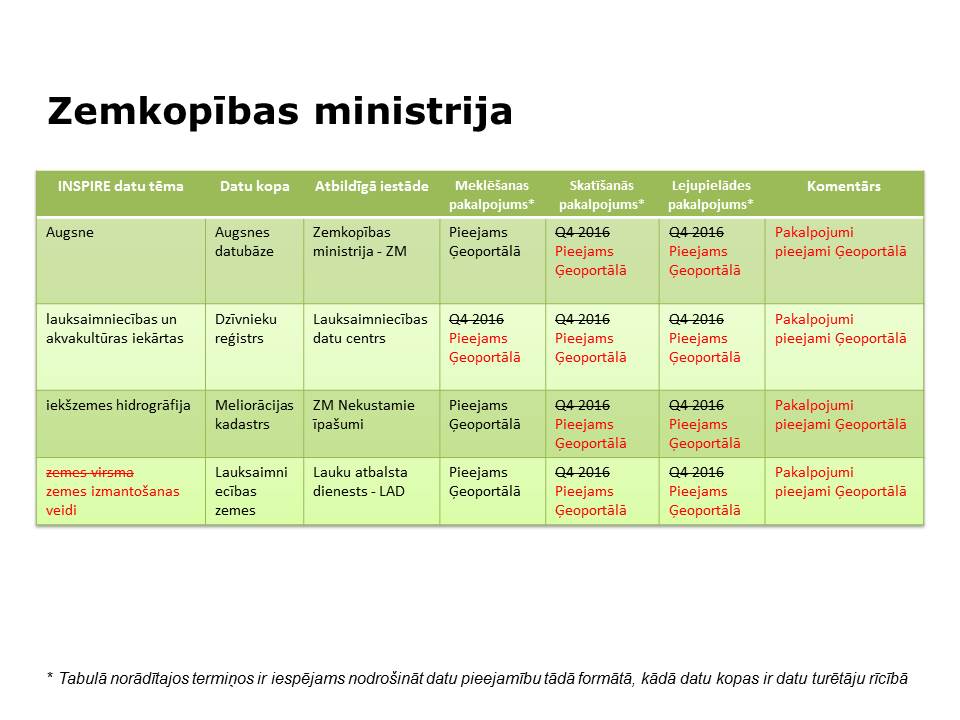 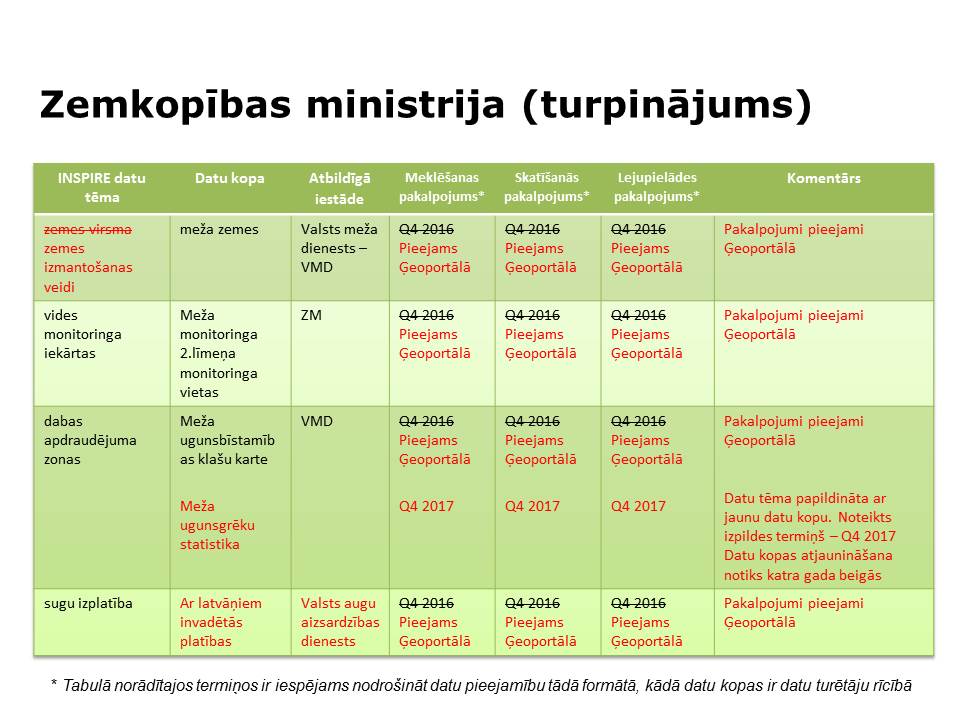 Aizsardzības ministrs		              										R. BergmanisVīza: valsts sekretārs 													J. Garisons16.06.2017 9:2231I.Ekmane, 7335148Ilona.Ekmane@mod.gov.lvV. Solovjova, 67335095Vera.solovjova@mod.gov.lv 